			POCAHONTAS PUBLIC HOUSING AGENCY			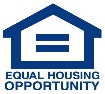 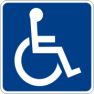 BLACK RIVER AREA DEVELOPMENT CORPORATION1403 Hospital Drive, Pocahontas, AR  72455 (870) 892-4547 ext#1363870-892-0707 faxNOTICE TO THE APPLICANTTHIS IS NOT AN EMERGENCY PROGRAM.  THERE IS NO IMMEDIATE ASSISTANCE REGARDLESS OF YOUR CIRCUMSTACES.You have completed an application for the Housing Choice Voucher Program.  Filling out this application places you on the WAITING LIST to receive future rental assistance.  YOU WILL NOT RECEIVE ANY ASSISTANCE AT THIS TIME.  Once we reach your name on the waiting list, you will be notified by mail that we have an opening for you on our program.  The length of time you remain on the waiting list will depend on the length of the list.  It is your responsibility as the applicant to keep all information and addresses current.  If we mail you correspondence and you do not respond, you will be removed from the waiting list.HOW THE PROGRAM WORKS:When your name comes up on the waiting list, we will notify you by mail at the address on your application.  We will ask you to come to our office for an interview.At the interview, we will verify all the information about your family and income to determine if you are eligible for the program.  To be eligible for the program you must meet the term of family and meet the income guidelines that are in effect at the time of your interview.If you are determined eligible for the program, you will be given a voucher which explains to you and any landlord you wish to rent from that if you find an appropriate unit, the PHA will be able to assist you with your rent according to your income.  (WE CANNOT ASSIST YOU WITH YOUR RENT UNTIL YOUR NAME COMES UP ON THE WAITING LIST, EVEN IF YOU ALREADY HAVE A RENTAL UNIT.)Once you find housing and the owner is willing to rent it to you, the PHA will do an inspection and determine if the rent is reasonable through this program and if the unit passes housing quality standards.If the unit passes, or once the unit is brought up to pass the inspection, the PHA will sign a contract with the landlord and you will sign a lease.  You will be responsible for a portion of the rent calculated using a HUD formula (basically 30% of your adjusted income) and the PHA will pay the balance of the rent to your landlord.*NOTE*  You must NOT receive housing choice voucher program housing assistance while residing in a unit owned by a parent, child, grandparent, grandchild, sister or brother of any member of the family, unless the PHA has determined that approving rental of the unit, notwithstanding such relationship, would provide reasonable accommodation for a family member who is a person with disabilities. Thank you for your interest in the Housing Choice Voucher Program.  Please keep this page for your information and return the completed application to the address at the top of the page.Thank you,Amanda TrevillionHousing Director		POCAHONTAS PUBLIC HOUSING AGENCY       BLACK RIVER AREA DEVELOPMENT CORPORATION		Equal Opportunity Employer		1403 Hospital Drive, Pocahontas, AR  72455		                                                              (870) 892-4547 ext#1363          870-892-0707 fax							HOUSING CHOICE VOUCHER PROGRAM PRE-APPLICATION			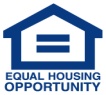 APPLICANT NAME: _______________________________________________________________________MAILING ADDRESS: ______________________________________________________________________CITY, STATE, ZIP CODE: ___________________________________________________________________HOME PHONE: _______________	WORK PHONE: ________________	CELL PHONE: ___________HOUSEHOLD COMPOSITION AND CHARACTERISTICS:1.	List the Head of Household and all other members who will be living in the unit.  2.	Is any member of your household disabled? _________	If yes, whom? ______________________3.	Please identify any special housing needs your household has: _________________________________4.	Do you or have you ever lived in public/subsidized housing? ________	If yes, When & Where? ________________________________________________________________5.	Have you ever been evicted from public/subsidized housing? ________	If yes, When & Where? ________________________________________________________________6.	Have you or any other person residing in your household ever been arrested for illegal use of a controlled 	substance or activities related to abuse of alcohol? __________	If yes, who? ___________________________________	   When? ______________________________7.	Name and address of current landlord: ____________________________________________________	Phone Number: _____________________________________8.	How much per month are you now paying for rent? _____________________9.	Name and address of previous landlord: ___________________________________________________INCOME AND ASSEST INFORMATION	Does any member of your household:____YES  _____NO	  1. Work full-time, part time, or seasonally?____YES  _____NO	  2. Work for someone who pays him or her cash?____YES  _____NO	  3. Now receive or expect to receive alimony?____YES  _____NO	  4. Now receive or expect to receive Social Security benefits?____YES  _____NO	  5. Have an entitlement to receive child support that he/she is not now receiving?____YES  _____NO	  6. Now receive or expect to receive public assistance (TEA)?____YES  _____NO	  7. Now receive or expect to receive income from a pension or annuity?____YES  _____NO	  8. Now receive or expect regular contributions from organizations or from individual’s 			    		      not living in the unit?____YES  _____NO	  9. Receive income from assets including interest on checking or savings accounts, 			      		      interest, and dividends from certificates of deposit, stocks or bonds, or income from rental 				      property?____YES  _____NO	10. Own real estate or any assets (checking account, savings account, cash, stocks, bonds, etc)____YES  _____NO	11. Have you sold or given away real property or other assets (including cash) in the past two 				      years?ASSETS1.	List all checking and savings accounts (including IRA’s, Keough accounts, and Certificates of Deposit) of all 	household members.EXPENSES____YES  _____NO	1. Do you have any expenses for child care of a child aged 12 or younger?			    If yes,  Amount $________________________YES  _____NO	2. Do you pay a care attendant or for any equipment for any household member(s) with 			    		    disabilities necessary to permit that person or someone else in the household to work?ELDERLY FAMILIES ONLY____YES  _____NO	1. Do you have Medicare?____YES  _____NO	2. Do you have any other kind of medical insurance?____YES  _____NO	3. Do you have any outstanding medical bills that you are presently making payments on?APPLICANT CERTIFICATIONI/we certify that the information given to Pocahontas Public Housing Agency/BRAD on household composition, income, net family assets, and allowances and deductions is accurate and complete to the best of my/our knowledge and belief.  I/we understand that false statements or information are punishable under Federal Law.  I/we also understand that false statements of information are grounds for termination of housing assistance and termination of tenancy._______________________________________________		__________________Signature of Head of Household							Date_______________________________________________		__________________Signature of Spouse/Other Adult 						Date_______________________________________________		__________________Signature of PHA Representative						DateNOTE TO APPLICANTS:  If you believe that you have been discriminated against, you may call the Fair Housing and Equal Opportunity National Toll-Free Hot Line at (800) 424-8590.Full NameRelationship to Head of HouseholdRaceBirth DateAgeGenderSocial Security #Household Member NameSource of IncomeMonthly IncomeHousehold MemberBank NameType of AccountAccount NumberBalance